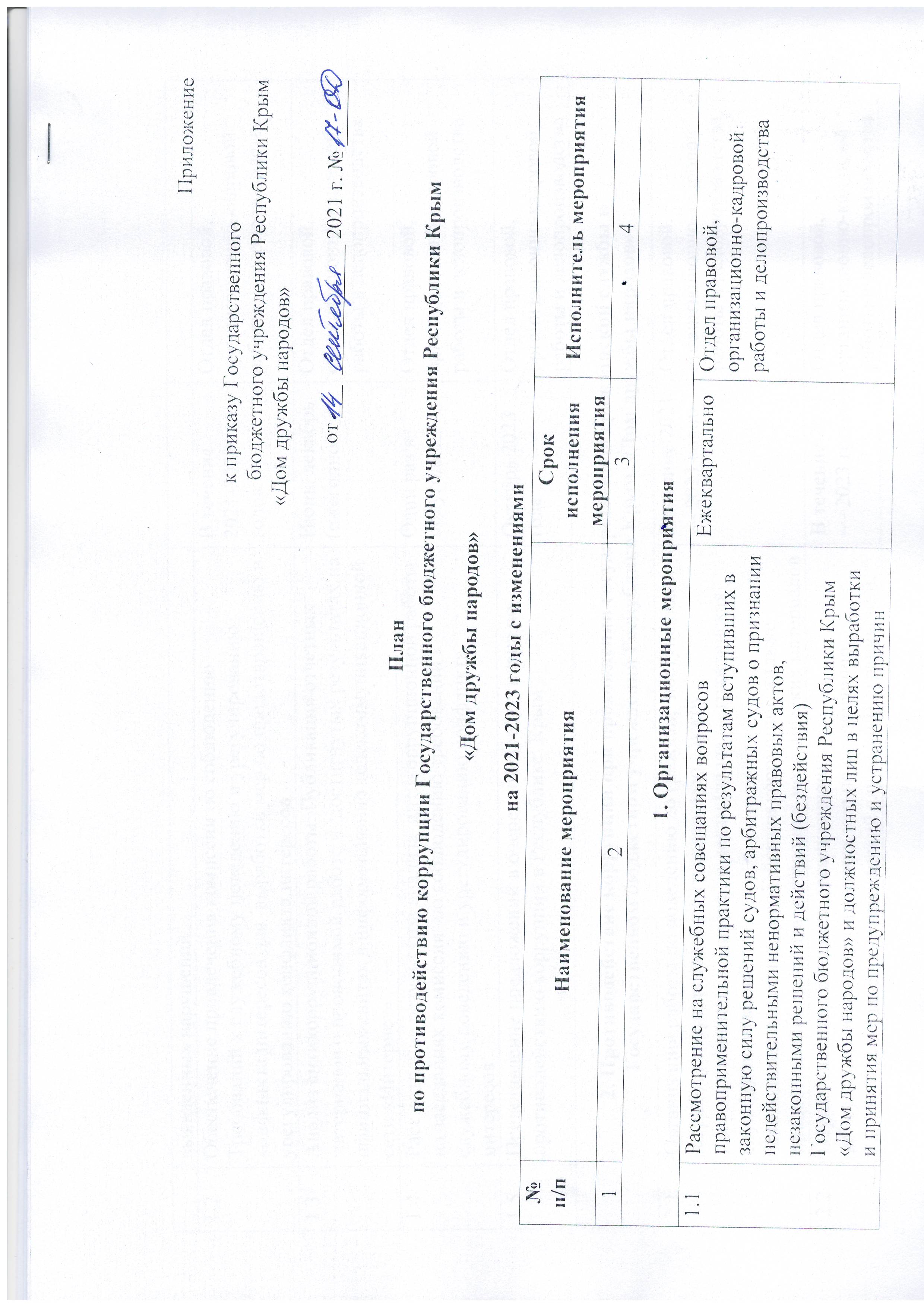 1.1выявленных нарушений1.2Обеспечение привлечения комиссии по соблюдениюТребований к служебному поведению и урегулированию конфликта интересов для  выработки мер по предотвращению иурегулированию конфликта интересовВ течение 2021-2023 годовОтдел правовой, организационно-кадровой работы и делопроизводства1.3Анализ антикоррупционной работы. Публикация отчетных материалов о проводимой работе и  достигнутых результатах на официальных сайтах в информационно телекоммуникационной сети «Интернет»Июнь, декабрь (ежегодно)Отдел правовой, организационно-кадровой работы и делопроизводства1.4Рассмотрение результатов анализа  антикоррупционной работы на заседаниях комиссии  по соблюдению требований к служебному поведению и урегулированию конфликта интересовОдин раз в полугодиеОтдел правовой, организационно-кадровой работы и делопроизводства1.5Представление предложений в очередной проект  плана по противодействию коррупции в Республике  КрымОктябрь 2023 годаОтдел правовой, организационно-кадровой работы и делопроизводства2. Противодействие коррупции при прохождении государственной гражданской службы вГосударственном бюджетном учреждении Республики Крым  «Дом дружбы народов»2. Противодействие коррупции при прохождении государственной гражданской службы вГосударственном бюджетном учреждении Республики Крым  «Дом дружбы народов»2. Противодействие коррупции при прохождении государственной гражданской службы вГосударственном бюджетном учреждении Республики Крым  «Дом дружбы народов»2. Противодействие коррупции при прохождении государственной гражданской службы вГосударственном бюджетном учреждении Республики Крым  «Дом дружбы народов»2.1Организация работы по доведению до граждан,  поступающих нa работу государственную гражданскую службу Государственного комитета по делам (далее — гражданская служба), положенийзаконодательства о противодействии коррупции, a также предоставление им соответствующих методических материаловB течение 2021 — 2023 годовОтдел правовой, организационно-кадровой работы и делопроизводства2.2Осуществление комплекса организационных, консультационно—методических мер по соблюдению работниками (далее — гражданский служащий) ограничений, запретов и требований, установленных в целях противодействия коррупцииB течение 2021 — 2023 годовОтдел правовой, организационно-кадровой работы и делопроизводства2.3Организация работы по информированию гражданских служащих о нормативных правовых актах, регламентирующих вопросы противодействия коррупции, в том числе ограничений, касающихся получения подарков, установления наказания за получение и дачу взятки, посредничество во взяточничестве,увольнения в связи с утратой доверия, порядка проверки сведений, представленных указанными лицами в соответствии с законодательством Российской Федерации о противодействиикоррупции, с правоприменительной практикой по результатам вступивших в законную силу решений судов, арбитражных судов о признании недействительными ненормативных правовых актов, незаконными решений и действий (бездействия) органов государственной власти, иных органов, организаций и их должностных лиц в целях выработки и принятия мер по предупреждению и устранению причин выявленных нарушенийЕжеквартальноОтдел правовой, организационно-кадровой работы и делопроизводства2.4Проведение мероприятий по формированию у гражданских служащих негативного отношения к дарению подарков этим служащим в связи с их должностным положением или исполнением служебных обязанностейОтдел правовой, организационно-кадровой работы и делопроизводства2.5Организация представления гражданскими служащими сведений о доходах, расходах, об имуществе и обязательствах имущественного характера, а также о доходах, расходах, обимуществе и обязательствах имущественного характера своих супруги (супруга) инесовершеннолетних детей (далее — сведения одоходах, расходах, об имуществе и обязательствахимущественного характера)Январь — апрель (ежегодно)Отдел правовой, организационно-кадровой работы и делопроизводства2.6Организация работы по размещению сведений о доходах, расходах, об имуществе и обязательствах  имущественного характера гражданских служащих на официальных сайтах в государственной информационной системе Республики Крым «Портал Правительства Республики Крым» в информационно-коммуникационной сети «Интернет»Май (ежегодно)Отдел правовой, организационно-кадровой работы и делопроизводства2.7Осуществление анализа сведений о доходах, расходах, об имуществе и обязательствах имущественного характера, представляемых гражданами, претендующими на замещение должностей гражданской службы, гражданских служащихИюль (ежегодно)Отдел правовой, организационно-кадровой работы и делопроизводства2.8Осуществление проверок достоверности и полноты сведений, представленных гражданами, претендующими на замещение должностей гражданской службы, и лицами, замещающимиуказанные должности, а также соблюдения ими установленных законодательством запретов и ограничений, требований к служебному поведениюПри наличии' основанийОтдел правовой, организационно-кадровой работы и делопроизводства2.9Осуществление контроля за соблюдением лицами, замещающими должности гражданской службы, требованийзаконодательства Российской Федерации о противодействии коррупции, касающихся предотвращения и урегулирования конфликта интересов, в том числе за привлечением таких лиц к ответственности в случае их  несоблюденияB течение 2021 — 2023 годовОтдел правовой, организационно-кадровой работы и делопроизводстваОтдел правовой, организационно-кадровой работы и делопроизводства2.10Обеспечение применения предусмотренных законодательством мер юридической ответственности в каждом случае несоблюдения запретов, ограничений и требовании, установленных в целях противодействия коррупции, а также мер по предотвращению и (или) урегулированию конфликтаинтересовПостоянноОтдел правовой, организационно-кадровой работы и делопроизводства2.11Принятие мер по повышению эффективности кадровой работы в части, касающейся ведения личных дел лиц, замещающих должности гражданской службы, в том числе контроля за актуализацией сведений, содержащихся в  анкетах, представляемых при назначении на указанные должности и поступлении на такую службу, об их родственниках и свойственниках в целях выявления возможного конфликта интересовДо 20 декабря (ежегодно) Итоговый до 1 ноября 2023 годаОтдел правовой, организационно-кадровой работы и делопроизводства2.12Оказание гражданским служащим консультативной Постоянно помощи по вопросам, связанным с применением и законодательства Российской Федерации о противодействии коррупцииПостоянноОтдел правовой, организационно-кадровой работы и делопроизводства2.13Осуществление деятельности по оценке  коррупционных рисков, возникающих при полугодие  реализации функций, а также принятие мер по их минимизации либо устранениюОдин раз в полугодиеОтдел правовой, организационно-кадровой работы и делопроизводства2.14Проведение мониторинга доступности и качества предоставления государственных услуг на территории Республики Крым ЕжегодноОтдел правовой, организационно-кадровой работы и делопроизводства3. Организация работы по противодействию коррупции в учреждениях, созданных для выполнения задач,поставленных перед Государственным комитетом по делам межнациональных отношенийРеспублики Крым (далее — подведомственные учреждения)3. Организация работы по противодействию коррупции в учреждениях, созданных для выполнения задач,поставленных перед Государственным комитетом по делам межнациональных отношенийРеспублики Крым (далее — подведомственные учреждения)3. Организация работы по противодействию коррупции в учреждениях, созданных для выполнения задач,поставленных перед Государственным комитетом по делам межнациональных отношенийРеспублики Крым (далее — подведомственные учреждения)3. Организация работы по противодействию коррупции в учреждениях, созданных для выполнения задач,поставленных перед Государственным комитетом по делам межнациональных отношенийРеспублики Крым (далее — подведомственные учреждения)3.1Разработка планов работы по противодействию коррупции в подведомственных учреждениях (далее — ПУ)Апрель 2021 годаРуководители ПУ; лица ответственные за работу по профилактике коррупционных и иных правонарушений ПУ3.2Осуществление контроля за выполнением ПУ планов работы по противодействию коррупции, анализа деятельности ПУ и реализацией положений статьи 13.3 Федерального закона «О противодействии коррупции»Один раз в полугодиеОтдел правовой, организационно-кадровой работы и делопроизводства3.3Осуществление контроля качества предоставляемых ПУ платных услуг и расходования денежных средств, полученных ПУ от оказания платных услугЕжегодноФинансовый отдел3.4Осуществление анализа соответствия законодательству локальных нормативных актов ПУ, устанавливающих системы доплат и надбавок стимулирующего характера и системы премированияIII квартал (ежегодно)Отдел правовой, организационно-кадровой работы и делопроизводства Финансовый отдел3.5Осуществление контроля за проведением внутреннего контроля и аудитаЕжегодноФинансовый отдел3.6Обеспечение проведения оценки коррупционных рисков, возникающих при реализации функций в ПУ, проведения мониторинга исполнения должностных обязанностей работниками ПУ, деятельность которых связана с коррупционными рисками, а также проведение мероприятий, направленных на минимизацию коррупционных рисков в ПУ либо их устранение в конкретных управленческих процессах реализации коррупционно-опасньтх функцийII квартал (ежегодно)Руководители ПУ; лица ответственные за работу по профилактике коррупционных ииных правонарушений ПУОтдел правовой, организационно-кадровой работы и делопроизводства3.7Организация доведения до лиц, замещающих отдельные должности на основыании трудового договора в ПУ, положений законодательства о профилактике коррупционных и конфликте интересов, об установлении наказания за иных правонарушений ПУ, коммерческий подкуп, получение и дачу взятки, посредничество во взяточничестве, а также негативному отношению к дарению подарков работникам ПУ в связи с их должностным положением или исполнением должностныхобязанностейIII квартал (ежегодно)Руководители ПУ; лица ответственные за работу по профилактике коррупционных ииных правонарушений ПУОтдел правовой, организационно-кадровой работы и делопроизводства3.8Организация совещаний (обучающих мероприятий) с руководителями и лицами, ответственными за работу по профилактике коррупционных и иных“ правонарушений ПУ по вопросам применения законодательства о противодействии коррупцииII квартал (ежегодно)Отдел правовой, организационно-кадровой работы и делопроизводства3.9Обеспечение представления руководителями ПУ, их заместителями, лицами, замещающими отдельные должности, включенные в перечни, и утвержденные Государственным комитетом по делам межнациональных отношений Республики Крым, на основании т3удового Договора в ПУ, сведений о своих доходах, об имуществе и обязательствах имущественного характера, а также сведений о доходах, об имуществе иобязательствах имущественного характера своих супруги (супруга) и несовершеннолетних детейЯнварь — апрель (ежегодно)Руководители ПУ; лица ответственные за работу по профилактике коррупционных ииных правонарушений ПУОтдел правовой, организационно-кадровой работы и делопроизводства3.10Размещение сведений о доходах, об имуществе и обязательствах имущественного характера своих (супруги (супруга)и несовершеннолетних детей лиц замещающих отдельные должности на основании трудового договора в ПУ, на официальных сайтах в информационно телекоммуникационной сети  «Интернет»Май (ежегодно)Руководители ПУ; ответственные за работу по профилактике коррупционных ииных правонарушений ПУ3.11Осуществление анализа сведений, представляемых гражданами, претендующими на замещение отдельных должностей на основании трудового договора в ПУ, и лицами, замещающими ихПри поступлении сведенийЛица ответственные за работу по профилактике коррупционных и иных правонарушений ПУОтдел правовой, организационно-кадровой работы и делопроизводства3.12Осуществление проверок достоверности и полноты сведений, представляемых гражданами, претендующими на замещение отдельных должностей на основании трудового договора в ПУ,и лицами, замещающими ихПри наличии основанийРуководители ПУ; лица ответственные за работу по профилактике коррупционных и иных правонарушений ПУ3.13Обеспечение открытости деятельности ПУ, включая внедрение мер общественного контроляB течение 2021 — 2023 годовРуководители ПУ3.14Обеспечение размещения и своевременного наполнения на официальных сайтах ПУ подразделов «Противодействие коррупции», в которых предусмотреть возможность сообщения о фактах коррупции, а также методические материалы дляработников и гражданB течение 2021 — 2023 годовРуководители ПУ; лица ответственные за работу по профилактике коррупционных и иных правонарушений ПУ3.15Обеспечение размещения в местах предоставления услуг и в иных служебных помещениях, где на регулярной основе осуществляется взаимодействие работников с гражданами и организациями, объявлений (плакатов), антикоррупционной направленностиB течение 2021 — 2023 годовРуководители ПУ; лица ответственные за работу по профилактике коррупционных и иных правонарушений ПУ3.16Обеспечение представления руководителями ПУ, их заместителями, гражданами, претендующими на замещение отдельных должностей, включенных в перечни, утвержденные Государственным комитетом по делам межнациональных отношений Республики Крым, а также лицами, замещающими указанные должности, деклараций о возможной личной заинтересованностиB течение 2021 — 2023 годовРуководители ПУ; лица ответственные за работу по профилактике коррупционных и иных правонарушений ПУОтдел правовой, организационно-кадровой работы и делопроизводства3.17Осуществление анализа деклараций, представленных гражданами, претендующими на замещение отдельных должностей, включенных в перечни, утвержденные Государственным комитетом по делам  межнациональных отношений Республики Крым, а также лицами, замещающими указанные должности, относительно возможной личной заинтересованностиB течение 2021 — 2023 годовЛица ответственные за работу по профилактике коррупционных и иных правонарушений ПУОтдел правовой, организационно-кадровой работы и делопроизводства3.18Осуществление анализа наличия у работников, замещающих отдельные Должности на основании трудового договора в ПУ, ценных бумаг, акций (долейучастия, паев в уставных (складочных) капиталах организаций) на предмет выявлениявозможного или возникшего конфликта интересовB течение 2021 — 2023 годовРуководители ПУ; лица ответственные за работу по профилактике коррупционных и иных правонарушений ПУОтдел правовой, организационно-кадровой работы и делопроизводства3.19Осуществление проведения контроля за исполнением требований Указа Главы Республики Крым от 27 февраля 2015 года № 54-У «О мерах по противодействию коррупции в Республике Крым» о принятии нормативных правовых актов вПУ и их актуализацииB течение 2021 — 2023 годовОтдел правовой, организационно-кадровой работы и делопроизводства3.20Обеспечение участия работников ПО, в должностные обязанности которых входит участие в противодействии коррупции, в мероприятиях по профессиональному развитию в области противодействия коррупции, в том числе их обучения по дополнительным профессиональным программам в области противодействия коррупцииЕжегодноРуководители ПУ; лица ответственные за работу по профилактике коррупционных и иных правонарушений ПУ3.21Обеспечение участия лиц, впервые поступивших на работу в ПО и замещающих должности, связанные с соблюдением антикоррупционных стандартов, в мероприятиях по профессиональному развитию в области противодействия коррупцииЕжегодноРуководители ПУ; лица ответственные за работу по профилактике коррупционных и иных правонарушений ПУ3.22Обеспечение участия работников ПО, в должностные обязанности которых входит участие в проведении закупок товаров, работ, услуг для обеспечения государственных нужд, в мероприятиях по профессиональному развитию в области противодействия коррупции, в том числе их обучения по дополнительным профессиональным программам в области противодействия коррупцииЕжегодноРуководители ПУ; лица ответственные за работу по профилактике коррупционных и иных правонарушений ПУ4. Антикоррупционная экспертиза нормативных правовых актов и проектов нормативных правовых актов4. Антикоррупционная экспертиза нормативных правовых актов и проектов нормативных правовых актов4. Антикоррупционная экспертиза нормативных правовых актов и проектов нормативных правовых актов4. Антикоррупционная экспертиза нормативных правовых актов и проектов нормативных правовых актов4.1Проведение антикоррупционной экспертизы В нормативных правовых актов и проектов нормативных правовых актов при разработке в соответствии с действующим законодательствомB течение 2021 — 2023 годовОтдел правовой, организационно-кадровой работы и делопроизводства4.2Размещение проектов нормативных правовых актов на Портале независимой антикоррупционной экспертизы Республики Крым (http://regulation.rk.gov.ru/) в целях обеспеченияВозможности проведения независимой антикоррупционной экспертизы и их общественного обсуждения B течение 2021 — 2023 годовОтдел правовой, организационно-кадровой работы и делопроизводства4.3Проведение анализа коррупциогенных факторов, выявленных органами прокуратуры, Главным управлением Министерства юстиции Российской делопроизводства Федерации по Республике Крым и г. Севастополю, независимыми экспертами, в целях их устранения и минимизации в будущемОдин раз в полугодиеОтдел правовой, организационно-кадровой работы и делопроизводства4.4Информирование Комиссии по соблюдению требований к служебному поведению государственныхслужащих и урегулированию , конфликта интересов о результатахантикоррупционной экспертизы нормативных правовых актов и проектов нормативных правовых актов, а также о результатах проведенного анализа коррупциогенных факторовI квартал (ежегодно)Отдел правовой, организационно-кадровой работы и делопроизводства5. Реализация антикоррупционной политики в сфере экономики, использования государственногоимущества Республики Крым‚закупок товаров, работ и услуг5. Реализация антикоррупционной политики в сфере экономики, использования государственногоимущества Республики Крым‚закупок товаров, работ и услуг5. Реализация антикоррупционной политики в сфере экономики, использования государственногоимущества Республики Крым‚закупок товаров, работ и услуг5. Реализация антикоррупционной политики в сфере экономики, использования государственногоимущества Республики Крым‚закупок товаров, работ и услуг5.1Обеспечение контроля в сфере закупок в части соответствия поставленного товара‚ выполненной  работы (ее результата) или оказанной услуги условиям контрактаОдин раз в кварталФинансовый отдел5.2Осуществление анализа информации об  участниках  государственных закупок на предмет установления фактов аффилированных связей с уполномоченными граждански служащими, членами комиссий по осуществлению закупок, а также контроля за соблюдением требований об отсутствии конфликта интересов между участником закупки и заказчикомЕжегодноФинансовый отдел Отдел правовой, организационно-кадровой работы и делопроизводства 5.3Обеспечение возможности осуществления гражданами, общественными объединениями и объединениями юридических лиц общественного контроля за соблюдением законодательства Российской Федерации иных правовых актов о контрактной системе в сфере закупок в соответствии с Федеральным законом от 5 апреля 2013 года № 44-ФЗ «О контрактной системе в сфере закупок товаров, работ‚ услуг для обеспечения государственных и муниципальных нужд»B течение 2021 — 2023 годовОбщественный совет при Государственном комитете поделам межнациональных отношений Республики Крым5.4Информирование соответствующих подразделений Финансовый отдел МВД Республики Крым и УФАС по Республике Крым о выявленных в заявках участников закупокнедостоверных сведений или о возможном наличии сговора участников закупок в целях заключения государственного контракта по завышенной ценеПри выявленииФинансовый отдел5.5Осуществление анализа: - практики обжалования закупок товаров, работ и услуг для обеспечения нужд Государственного комитета по делам межнациональных отношений Республики Крым в контрольных органах в сфере закупок;- отмены заказчиками Государственного комитета по делам межнациональных отношений Республики Крым закупок товаров, работ, услуг в соответствии с решениями и предписаниями контрольных органов в сфере закупок;- судебной практики по обжалованию решений и предписании контрольных органов в сфере закупокНоябрь (ежегодно)Финансовый отдел Отдел правовой, организационно-кадровой работы и делопроизводства6. Антикоррупционный мониторинг в Государственном комитете по деламмежнациональных отношений Республики Крым6. Антикоррупционный мониторинг в Государственном комитете по деламмежнациональных отношений Республики Крым6. Антикоррупционный мониторинг в Государственном комитете по деламмежнациональных отношений Республики Крым6. Антикоррупционный мониторинг в Государственном комитете по деламмежнациональных отношений Республики Крым6.1Мониторинг хода реализации мероприятий попротиводействию коррупцииОдин раз в кварталдо 10 числамесяца,следующего за отчётнымОтдел правовой, организационно—кадровой работы и делопроизводства7. Привлечение граждан и институтов гражданского общества к реализации ‚ антикоррупционной политики в Государственном комитете по делам межнациональных отношений Республики Крым7. Привлечение граждан и институтов гражданского общества к реализации ‚ антикоррупционной политики в Государственном комитете по делам межнациональных отношений Республики Крым7. Привлечение граждан и институтов гражданского общества к реализации ‚ антикоррупционной политики в Государственном комитете по делам межнациональных отношений Республики Крым7. Привлечение граждан и институтов гражданского общества к реализации ‚ антикоррупционной политики в Государственном комитете по делам межнациональных отношений Республики Крым7.1Обобщение практики рассмотрения обращенийграждан и организаций по фактам проявления коррупции. Усиление контроля за решением делопроизводствавопросов, содержащихся в обращенияхОдин раз вполугодиеОтдел правовой, организационно—кадровой работы и делопроизводства7.2Взаимодействие с институтами гражданского общества, общественными советами по вопросам противодействия коррупции. Привлечение их к участию в заседаниях рабочих групп, иных совещательных органов по антикоррупционным вопросамB течение 2021 — 2023 годовОтдел правовой, организационно—кадровой работы и делопроизводства Общественный совет при Государственном комитете поделам межнациональных отношений Республики Крым7.3Рассмотрение вопросов осуществления мер по предупреждению коррупции в Государственном комитете по делам межнациональных отношений Республики Крым на заседаниях общественных советовB течение 2021 — 2023 годовОтдел правовой, организационно—кадровой работы и делопроизводства7.4Взаимодействие со средствами массовой информации в сфере противодействия коррупцииB течение 2021 — 2023 годовОтдел правовой, организационно—кадровой работы и делопроизводства8. Антикоррупционное образование, просвещение и пропаганда8. Антикоррупционное образование, просвещение и пропаганда8. Антикоррупционное образование, просвещение и пропаганда8. Антикоррупционное образование, просвещение и пропаганда8.1Организация работы по поддержанию подразделов официальных сайтов в информационно-телекоммуникационной сети «Интернет», посвященных вопросам противодействия коррупции, в актуальном состоянииПостоянноОтдел правовой, организационно—кадровой работы и делопроизводства8.2Разработка методических рекомендаций, печатнойпродукции, информационных памяток по вопросамповышения уровня правосознания и популяризации антикоррупционных стандартов поведенияB течение 2021 — 2023 годовОтдел правовой, организационно—кадровой работы и делопроизводства8.3Организация проведения «прямых линий» 0 Один раз в Отдел правовой, организационно- гражданами по вопросам антикоррупционного квартал кадровой работы и просвещения, отнесенным к сфере деятельности делопроизводства  органовОдин раз в кварталОтдел правовой, организационно—кадровой работы и делопроизводства8.4Обеспечение повышения квалификации гражданских служащих, в должностные обязанности которых входит участие в противодействии коррупцииЕжегодноОтдел правовой, организационно—кадровой работы и делопроизводства8.5Проведение тестирования гражданских служащих на знание норм законодательства о противодействии коррупцииДо 1 марта (ежегодно)Отдел правовой, организационно—кадровой работы иделопроизводства8.6Проведение мероприятий, приуроченных к Международному дню борьбы с коррупциейДо 9 декабря (ежегодно)Отдел правовой, организационно— кадровой работы и делопроизводства8.7Обучение гражданских служащих, впервые поступивших на государственную службу длязамещения должностей, включенных в перечни должностей установленные нормативными правовыми актами Российской Федерации, по образовательным программам в области противодействия коррупции. Для целей настоящего Плана используется понятие «нормативные правовые акты Российской Федерации»‚ установленное пунктом 3 статьи 1 Федерального закона от 25 декабря 2008 года № 273-ФЗ «О противодействии коррупции»До 1 марта (ежегодно)Отдел правовой, организационно—кадровой работы и делопроизводства